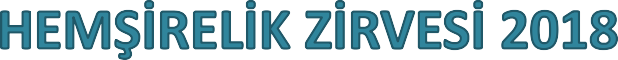 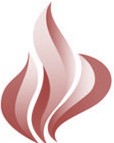 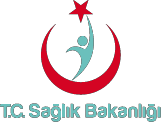 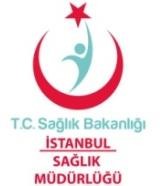 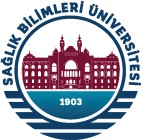 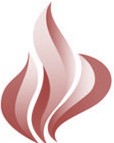 Bağlarbaşı Kültür Merkezi, İstanbul 11 Mayıs 2018BİLİMSEL PROGRAM08.00 - 09.00 Kayıt09.00 - 10.00	Açılış KonuşmalarıProf. Dr. Merdiye ŞENDİRSağlık Bilimleri Üniversitesi Hemşirelik Fakültesi DekanıProf. Dr. Kemal MEMİŞOĞLU İstanbul İl Sağlık MüdürüProf. Dr. Cevdet ERDÖLSağlık Bilimleri Üniversitesi RektörüProf. Dr. Eyüp GÜMÜŞSağlık Bakanlığı Müsteşarı (Teşrifleri Halinde)Uz. Dr. Ahmet DEMİRCANSağlık Bakanı (Teşrifleri Halinde)10.00-10.15	Sağlığın Güçlü Sesi: Hemşireler Her Yerde(Video Gösterimi) 10.15-10.30	Konferans: Sınırlar Ötesi Gönüllülük: İftihar Edilesi Sağlık Elçileri          Oturum Başkanları: Prof. Dr. Cevdet ERDÖL, Prof. Dr. Kemal MEMİŞOĞLUSınır Ötesinde Bir Sağlık Elçisi Olarak Hemşire  / Kemal CEYLAN10.30-11.00	Ödül Töreni 11.00-11.30	Çay/Kahve arası11.30-13.00	Panel I: Herkes İçin Ulaşılabilir Sağlık Hizmetinde Öncü Ses Hemşire Oturum Başkanları: Prof. Dr. Sebahattin AYDIN, Prof. Dr. Sevim SAVAŞER11.30-11.50	İnsan Hakkı Olarak Sağlık Hizmeti /Dr. Pavel URSU11.50-12.10	Sağlık Hizmetlerinin Sunumunda Hemşirenin Rolü: MeslekiSWOT /Dr. Öğr. Üyesi Arzu Kader HARMANCI SEREN12.10-12.30		Toplum Sağlığı Göstergelerinde Bir Güç Olarak Hemşire /Prof. Dr. Melek Nihal ESİN12.30-12.45	TartışmaBağlarbaşı Kültür Merkezi, İstanbul 11 Mayıs 2018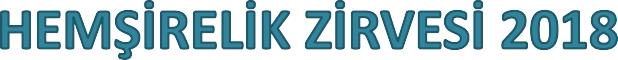 12.45-13.45	Öğle Yemeği13.45-14.30	Sağlık Hizmetleri Sunumunda Hemşirelik Metaforları              Oturum Başkanları: Prof. Dr. Kadriye KART YAŞAR, Prof. Dr. Merdiye ŞENDİR13.45-14.00	Göçmen Sağlığı Merkezi Hizmetleri / Songül BOZKURT 14.00-14.15	Afet ve Acil Durum Yönetimi Hizmetleri / Hilal BİLİR CANASLAN14.15-14.30	Palyatif Bakım Hizmetleri / Elif KÖR14.30-15.00 Çay/Kahve arası15.00- 16.00 Panel II: Herkes İçin Ulaşılabilir Sağlık Hizmeti Sunumunda                           Hemşireliğin Gücü: İstanbul PerspektifiOturum Başkanları: Prof. Dr. Aytolan YILDIRIM, Op. Dr. Kemal TEKEŞİN15.00 -15.15	Sağlık Bakım Hizmetlerinde Güncel Durum /Dr. Asibe ÖZKAN15.15- 15.30	Toplum Sağlığı Hemşireliğinde Güncel Durum / Doç. Dr. Ayşe ERGÜN15.30-15.45	Hemşirelik Eğitiminde Klinik Entegrasyon: SBÜ Çalıştay Raporu / Dr. Öğr.                         Üyesi Selda ÇELİK   15.45- 16.00  Hemşirelikte İnovatif Çalışmalar / Dr. Yeliz DOĞAN MERİH    16.00-16.15	 Tartışma             16.15-16.30	Kapanış